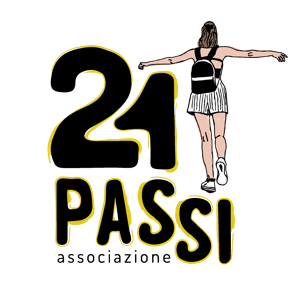 2° EDIZIONE RASSEGNA DI DANZA FEDERICA TROPIANOL’Associazione 21 Passi organizza la  2° Edizione della Rassegna di Danza Federica Tropiano, il 24 Marzo 2024 presso il Teatro Comunale Mario Scarpetta, via Cappuccini, Sala Consilina, 84036 (SA). L’organizzazione di questa seconda edizione prevede, oltre alla Rassegna, degli Stage di Danza tenuti dai maestri professionisti Gabriele Manzo e Demis Autellitano. Per le iscrizioni si procederà in questo modo:- Stage di Hip-Hop + Stage di Contemporaneo + Rassegna: 70 euro a partecipante*;- Stage di Hip-Hop + Rassegna: 45 euro a partecipante;- Stage di Contemporaneo + Rassegna: 45 euro a partecipante;- Esclusivamente Rassegna: 20 euro a partecipante;*NB: i/le partecipanti vincitori/trici della prima edizione (2023) delle borse di studio dei giudici sopra menzionati avranno accesso ad entrambi gli Stage e alla Rassegna al prezzo scontato del 30%; REGOLAMENTO STAGE - Gli Stage inizieranno in mattinata e proseguiranno nel pomeriggio; l’orario specifico sarà deciso in base al numero dei partecipanti e sarà comunicato successivamente (l’orario di inizio non andrà oltre le 10.30);- Il numero di partecipanti ad ogni corso sarà calcolato in funzione della superficie della sala in modo da garantire, per ogni partecipante, gli spazi necessari per il rispetto della distanza di sicurezza; - Gli Stage avranno un numero limitato di partecipanti; le iscrizioni saranno ammesse solo in base alla data di arrivo;  REGOLAMENTO RASSEGNAL’orario di inizio della Rassegna sarà alle ore 18:00La rassegna prevede i seguenti stili di danza:MODERNO CONTEMPORANEOHIP HOPLATIN STYLE (novità)Sono ammessi solisti, passi a due e gruppi;Ogni scuola potrà presentare a piacere da una a tre esibizioni;Non sono presenti limiti di età per potervi partecipare;Non sono presenti restrizioni riguardo il numero dei partecipanti, ma l’Associazione si riserva di respingere le coreografie in eccedenza rispetto al programma prestabilito, senza diritto di contestazione o replica. Le iscrizioni saranno perciò ammesse in base alla data di arrivo;Le scuole di danza intenzionate a partecipare devono inviare preferibilmente entro il 29 Febbraio 2024 la seguente documentazione all’indirizzo email info@21passi.it: Modulo di iscrizione compilato e firmato (in allegato);Autocertificazione firmata da ciascun partecipante (in allegato); N.B. per i minorenni si necessita la firma del/dei genitore/i o di chi ne fa le veci;Regolamento firmato;Liberatoria firmata (in allegato);Copia di avvenuto pagamento da effettuarsi tramite bonifico intestato a: Associazione 21 Passi Presso: Banca Monte Pruno (filiale di Teggiano)IBAN: IT07T0878476510010000037287 Causale “RASSEGNA FEDERICA TROPIANO 2024, nome della scuola di danza”. In caso di rinuncia, la quota d’iscrizione non potrà essere rimborsata.I partecipanti alla rassegna dovranno presentarsi muniti di chiavetta USB personale in cui saranno presenti le tracce musicali correlate alle loro esibizioni;Alla regia è consentita la presenza di un solo responsabile per ciascun gruppo;Ogni esibizione avrà come limite di tempo 2 minuti e 30;Qualora vengano utilizzati oggetti di scena che necessitano di un minimo montaggio, i loro tempi di entrata e di uscita saranno inclusi nella durata della coreografia;I responsabili di ciascuna scuola insieme ai propri partecipanti sono tenuti a presentarsi al Teatro Scarpetta due ore prima dall’inizio della rassegna per eventuali prove;L’ordine di esibizione verrà comunicato dall’Associazione alcuni giorni prima dell’evento a tutte le scuole di danza partecipanti;Al termine della Rassegna di Danza verranno assegnate tre Borse di Studio ai migliori talenti:Migliore coreografia solista: € 250Migliore coreografia passo a due: € 500Migliore coreografia gruppo: € 1.200       -      La giuria tecnica sarà composta da:Little Phil, coreografo internazionale Hip Hop;Gabriele Manzo, ballerino professionista Hip Hop;Demis Autellitano, ballerino professionista Modern-Contemporary;Antonio Barone, ballerino professionista ModernLa decisione della Giuria è insindacabile.Oltre alle tre borse di studio assegnate dalla giuria tecnica, una Giuria composta da alcuni membri dell’Associazione assegnerà un’ulteriore borsa di studio (Premio 21 Passi) di € 150 ad un talento che si è particolarmente distinto; Infine, l’Associazione 21 Passi chiede a tutti di prendere parte all’esibizione “flashmob” che si terrà durante la rassegna. La scuola di danza che ha intenzione di partecipare deve comunicarlo barrando l’apposita casella nel modulo di iscrizione in allegato. L’Associazione provvederà a inviare la canzone e la coreografia alla scuola di danza partecipante.L’Associazione si riserva il diritto di apportare dei cambiamenti qualora sia indispensabile ai fini organizzativi;L’Associazione 21 Passi si riserva il diritto di effettuare riprese video e fotografie, di usufruire liberamente del materiale foto-video prodotto, ai soli fini promozionali della manifestazione;L’organizzazione viene esentata da ogni responsabilità civile e penale derivata dall’inosservanza del Regolamento e per oggetti e/o beni lasciati incustoditi prima, durante e dopo la manifestazione.Con la firma di questo Regolamento ne è implicita l’accettazione in ogni suo punto e ogni partecipante autorizza l’Associazione ad utilizzare foto e video realizzati durante la manifestazione secondo le normative vigenti sulle privacy;Data e luogo                                                              Firma del Responsabile…………………………………….………………………………….……………………………….……..	                                    …………………………………….………………………………….……………………………….……..